Саратовские почтовики присоединяются к празднованию Дня космонавтики Жители и гости г. Энгельса смогут поставить на любую почтовую продукцию особый памятный штемпель, изготовленный специально к Дню космонавтики. В память о знаковых событиях Почта России не только выпускает открытки и художественные конверты, но и даёт возможность оставить на этой продукции особую отметку – оттиск специального почтового штемпеля. Оттиски таких штемпелей придают обычным письмам и открыткам уникальность, делают их яркими и неповторимыми. На переводном штемпеле с надписью «Гагаринское поле» изображён космонавт в скафандре, который держит в руках шлем и приветственно машет рукой, а также очертания взлетающей ракеты. Оттиск штемпеля также содержит название почтового отделения, в котором проходит гашение, – «Энгельс Саратовской области. 413100».«Саратовские почтовики традиционно участвуют в праздничных мероприятиях, посвящённых Дню космонавтики. Открытки и конверты с оттиском специального штемпеля, отправленные по почте, станут для своих многочисленных адресатов напоминанием о месте приземления Юрия Алексеевича Гагарина в Саратовской области», - отмечает директор УФПС Саратовской области Сергей Дубровин.Гашение почтовых отправлений праздничным штемпелем будет проходить до 17 апреля включительно по графику работы почтового отделения г. Энгельса по адресу: ул. Коммунистическая, 35.Информационная справкаВ состав УФПС Саратовской области входят 10 почтамтов, автобаза и МСЦ. Услуги почтовой связи предоставляют 914 отделений (686 стационарных и 7 передвижных – в сельской местности). Протяженность 332 почтовых маршрутов составляет 33 000 км. Автопарк насчитывает 250 автомобилей.  В УФПС работает около 6 000 сотрудников, из которых 2300 почтальонов.  ПРЕСС-РЕЛИЗ11 апреля 2022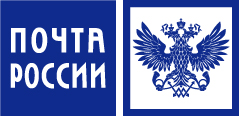 